FICHE D’INFORMATION CLIENT 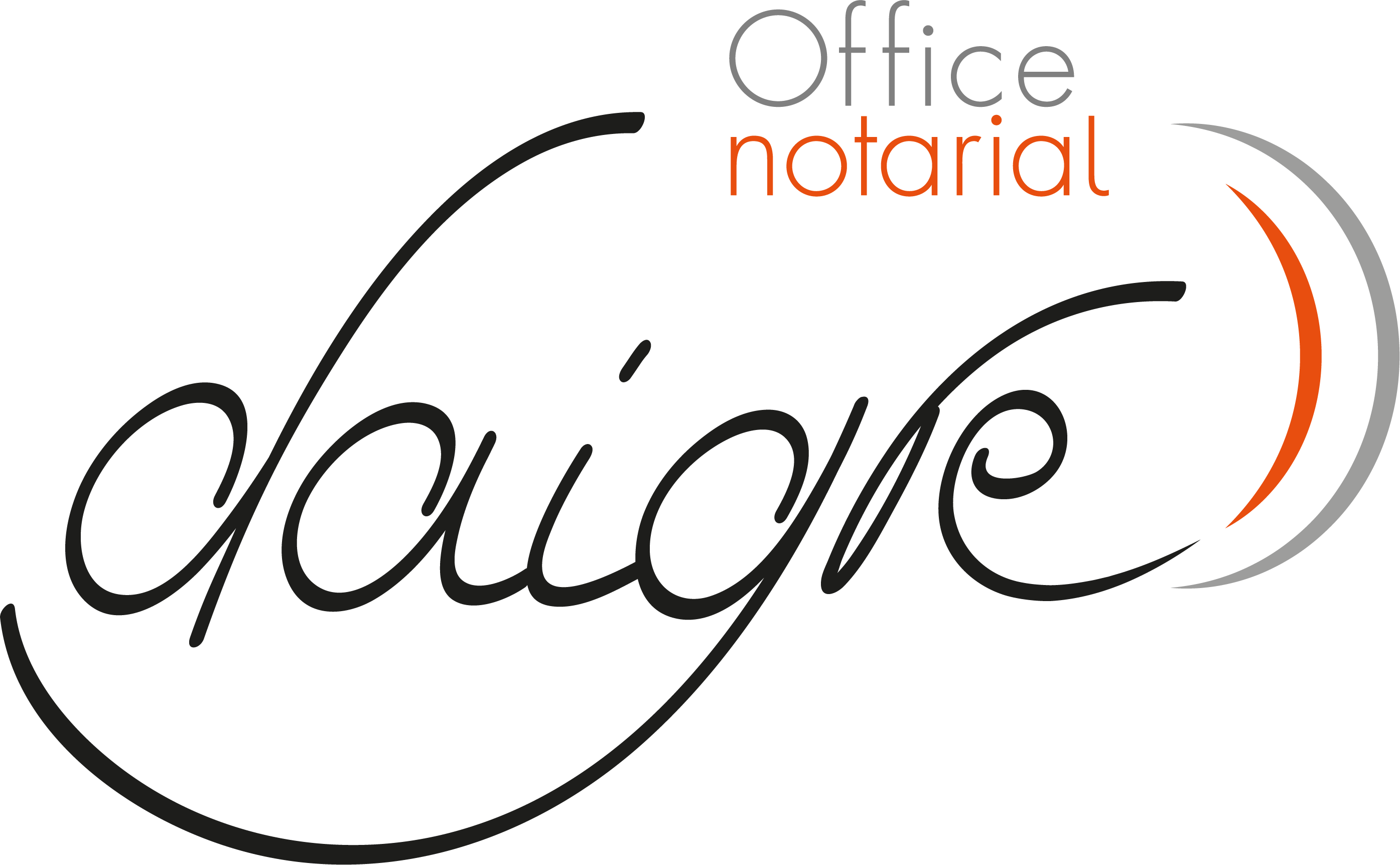 Objectifs du questionnaire : Ce questionnaire a pour objectif d’identifier chaque client par son état civil, de vérifier sa capacité juridique.Nom marital :	Nom de naissance : 	Prénoms (ensemble des prénoms) :	Date de naissance :	Lieu de naissance : 	Profession :  		Adresse postale : 	E-mail :	Vous autorisez la société CRISTAL ACCORDS (Notaire) à vous transmettre des informations confidentielles sur ce adresse e-mail.Téléphone (portable de préférence) :	Mariage :        Oui             Non         Si oui : Nom et prénom du conjoint : 		   	            Date et lieu du mariage : 				                             Régime du mariage (pas de contrat, séparation de biens etc.) : 	Ou PACS :             Oui                Non       Si oui : Nom et prénom du conjoint :		 Date et lieu du Pacs :		Régime du pacs (séparation ou indivision) : 		Ou Célibataire :   Oui               Non